JOJY									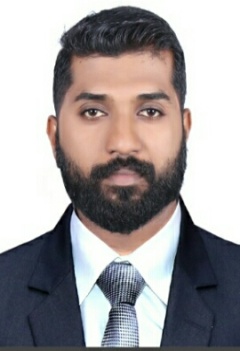 C/o-Mobile: +971503718643E-mail: jojy.376886@2freemail.comCAREER OBJECTIVE:To secure a challenging career with Dynamic, Servicing, Progressive organization in order to utilize my abilities, knowledge and personal acumen with integrity contribute in the development.EDUCATIONAL QUALIFICATIONSecondary School Leaving Certificate (S.S.L.C)ITI- X-Ray Welding COMPUTER SKILLSBasic computer knowledge –MS Office (MS Word, Excel)Internet & E-mailDealer Management system (DMS) (Oracle)DRIVING LICENSEForklift  (INDIAN)TWO WHEELER (INDIAN)FOUR WHEELER (INDIANWORK EXPERIENCE3 years worked as a Warehouse Assistant in HYUNDAI MOBIS Driving Science ,Dubai, UAE from November 2008 to June 20111.5 years worked as a Store Keeper Assistant in NAFFCO,Jebel Ali,UAE from  14th Nov 2012 to May 20141.5 years worked as a Warehouse Assistant in DANZAS, Jebel Ali,UAE from  8th  june2014  to 8 Nov2015   Still working as a store keeper in INDUS MOTOR.PVT.LTD,INDIADUTIESReceiving, moving, checking and storing incoming goods. Checking and.Checking and inspecting goods received and ensuring they are of accurate quantity, type, and also acceptable qualityHelping to ship out over 500 lines every day.Packaging and labeling products before they are dispatched.Helping to ship out over 500 lines every day.Picking and packing products.Selecting space for storage and arranging for good to be placed in the designated areas.Making sure that all inventory processes are completed on the same day.Loading and unloading Lorries, vans and other vehicles.Maintaining and servicing warehouse tool, machinery and trucks.Labeling goods that have arrived at the warehouse.Operating a forklift, boom truck and front-end loader.Preparing deliveries for the van drivers.Moving and organising stock.Supervising the work of junior staff.Ensuring a clean and safe workhouse for staff to work in.Storing stock away safely.PERSONALA good team player.Willing to work overtime at short notice.Able to work shifts.Have a meticulous and efficient work ethic. Attention to detail.PERSONAL INFORMATIONDate of Birth		:	29/01/1987Nationality 		:	IndianGender		        :       MaleMarital Status	: 	married PASSPORT DETAILSDate of Issue		:	19/06/2015Date of Expiry	:       18/06/2025DECLARATIONI would be very grateful if you consider my application for a suitable post and can assure you that I can discharge my entire obligation to your utmost satisfaction and will always strive for your betterment of your firmJOJY 